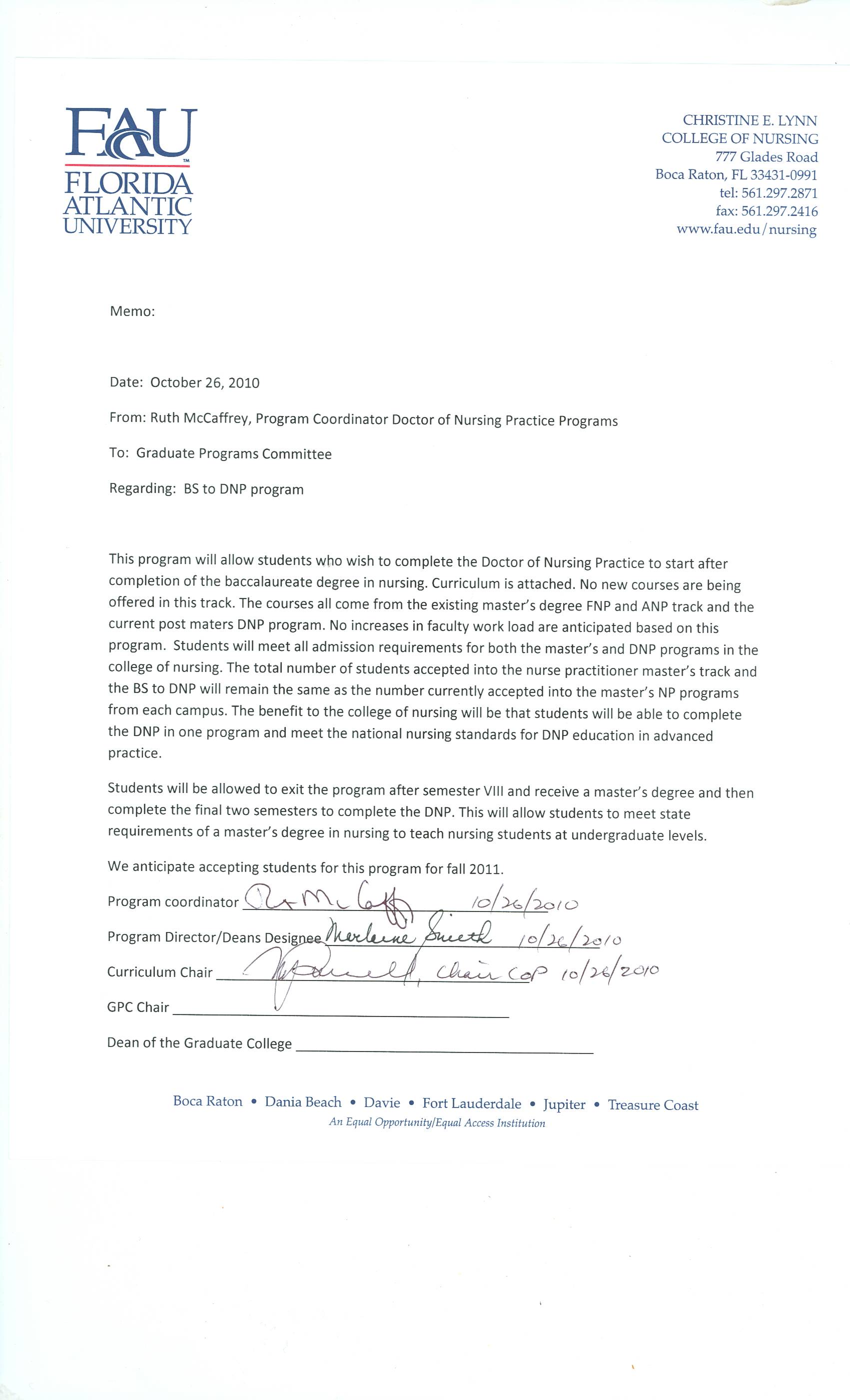 Christine E. Lynn College of Nursing
Florida Atlantic UniversityNEW BS to DNP TRACK CURRICULUMRouting for Approval:		Doctoral Programs Committee	9-24-2010  	Approved
				Committee on Programs	10/4/2010  	Approved
				Faculty Assembly		10/25/2010        Approved
				UGPC				11-3-2010
				Steering			11-23-2010
				University Faculty Senate	12-3-2010Course Name Course Number  CreditsSEMESTER IPathophysiology NGR 61413Adv Nursing Situations: Care of the family across the lifespanNGR 66113Epidemiology NGR 69303 SEMESTER IIStatistics STA 61133Philosophical and Theoretical Foundations of Nursing NGR 68113Caring: An essential domain of nursing knowledge NGR 71163SEMESTER IIIPopulation Based Caring in Aging SocietiesNGR 76613Healthcare Leadership NGR 77933Advanced Pharmacotherapeutices NGR 61723DNP Seminar INGR7941c1SEMESTER IVAdvanced Nursing Situations Health Assessment NGR 60023Advanced Nursing Situations in PracticeNGR 6002L1Public Policy in the Context of Nursing and HealthNGR 77383DNP Seminar I INGR7942c2SEMESTER VAdvanced Nursing Situations  Foundations of Primary Care NGR 62003Advanced Nursing Situations Foundations of Primary Care Lab NGR 6200L3Theory guided models for Advanced Practice Nursing NGR 71243SEMESTER VIAdvanced Nursing Situations: Comprehensive Primary NGR 66053Advanced Nursing Situations: Comprehensive Primary LAB NGR 6605L3Research for Advanced Practice NursingNGR 78503SEMESTER VIIAdv Nurse Situations of the Childbearing/Childrearing Family NGR 66343Advanced Nursing Situations of the ChildbearingNGR 6634L3Evaluating Systems and Models in Advanced Practice Nursing NGR 78263SEMESTER VIIIPractice Management NGR 79303DNP Seminar IIINGR7943c1SEMESTER IXAdvanced Nursing Situations DNP RESIDENCY & CAPSTONE NGR79456SEMESTER XAdvanced Nursing Situations DNP RESIDENCY & CAPSTONE NGR79456